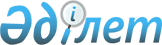 Об определении мест для размещения агитационных печатных материалов
					
			Утративший силу
			
			
		
					Постановление акимата Таскалинского района Западно-Казахстанской области от 17 марта 2014 года № 71. Зарегистрировано Департаментом юстиции Западно-Казахстанской области 2 апреля 2014 года № 3468. Утратило силу постановлением акимата Таскалинского района Западно-Казахстанской области от 28 мая 2019 года № 125
      Сноска. Утратило силу постановлением акимата Таскалинского района Западно-Казахстанской области от 28.05.2019 № 125 (вводится в действие со дня первого официального опубликования).
      В соответствии с Конституционным законом Республики Казахстан от 28 сентября 1995 года "О выборах в Республике Казахстан", Законом Республики Казахстан от 23 января 2001 года "О местном государственном управлении и самоуправлении в Республики Казахстан" акимат района ПОСТАНОВЛЯЕТ:
      1. Совместно с Таскалинской районной избирательной комиссией (по согласованию) определить места для размещения агитационных печатных материалов для всех кандидатов согласно приложению к настоящему постановлению.
      2. Акимам аульных округов оснастить определенные места для размещения агитационных печатных материалов стендами, щитами, тумбами.
      3. Контроль за исполнением настоящего постановления возложить на заместителя акима района Л.Жубанышкалиеву.
      4. Настоящее постановление вводится в действие по истечении десяти календарных дней после дня первого официального опубликования.
      "СОГЛАСОВАНО"
Председатель Таскалинской
районной избирательной комиссии
_____________Б.Имашев
17.03.2014 г. Места для размещения
агитационных печатных материалов
					© 2012. РГП на ПХВ «Институт законодательства и правовой информации Республики Казахстан» Министерства юстиции Республики Казахстан
				
      Аким района

С. Алиев
Приложение
к постановлению акимата района
от 17 марта 2014 года № 71
№
Наименование населенного пункта
Места размещения агитационных

печатных материалов
1
Село Актау
Перед зданием сельского дома культуры;

Перед зданием государственного учреждения "Аппарат акима Актауского аульного округа"
2
Село Беленький
Перед зданием фельдшерского пункта
3
Село Черная Падина
Перед зданием сельской библиотеки
4
Село Амангельды
Перед зданием сельского дома культуры
5
Село Первая Чижа
Перед зданием коммунального государственного учреждения "Общеобразовательная Первочижинская начальная школа"
6
Село Достык
Перед зданием фельдшерского акушерского пункта;

Перед зданием сельского дома культуры
7
Село Бастау
Перед зданием коммунального государственного учреждения "Общеобразовательная Вавилинская начальная школа"
8
Село Ынтымақ
Перед зданием коммунального государственного учреждения "Общеобразовательная Крутинская основная школа"
9
Село Атамекен
Перед зданием сельского дома культуры;

Перед зданием государственного учреждения "Аппарат акима Казахстанского аульного округа"
10
Село Калмак-Шабын
Перед зданием сельской библиотеки
11
Село Таскала
Перед зданием государственного коммунального казенного предприятия "Таскалинский районный центр досуга";

Пересечение улиц Жаксыгулова и Абая;

Пересечение улиц Маметовой и Ордженикидзе;

Перед зданием государственного коммунального казенного предприятия "Детский сад "Бөбек"
12
Село Бірлік
Перед зданием коммунального государственного учреждения "Общеобразовательная Кузнецовская основная школа"
13
Село Жігер
Перед зданием фельдшерского пункта
14
Село Оян
Перед зданием сельского дома культуры;

Перед зданием государственного учреждения "Оянская средняя общеобразовательная школа"
15
Село Кеңжайлау
Перед зданием коммунального государственного учреждения "Общеобразовательная Ленинжолская начальная школа"
16
Село Мереке
Перед зданием сельского дома культуры
17
Село Мерей
Перед зданием сельского дома культуры
18
Село Аққайнар
Перед зданием сельской библиотеки
19
Село Өркен
Перед зданием коммунального государственного учреждения "Общеобразовательная Белугинская начальная школа"
20
Село Айнабұлақ
Перед зданием коммунального государственного учреждения "Общеобразовательная Родниковская основная школа"
21
Село Тоғайлы
Перед зданием сельского дома культуры
22
Село Вторая Чижа
Перед зданием сельского дома культуры
23
Село Талды-Булак
Перед зданием коммунального государственного учреждения "Общеобразовательная Талдыбулакская начальная школа"
24
Село Ермольчево
Перед зданием сельской библиотеки